Hamilton County CISMA Meeting Agenda/Notes December 2020 Welcome Welcome new attendeesHIP HIP HOORAY Volunteers seek to clear White River banks in Hamilton County of invasive plants, Indy Star 11/9/20https://www.indystar.com/story/news/local/hamilton-county/2020/11/09/white-river-banks-hamilton-county-volunteer-clear-invasive-plants/6178711002/Other good news (invasives, not partner updates)Upcoming events, event summaries, important dates Strike team events 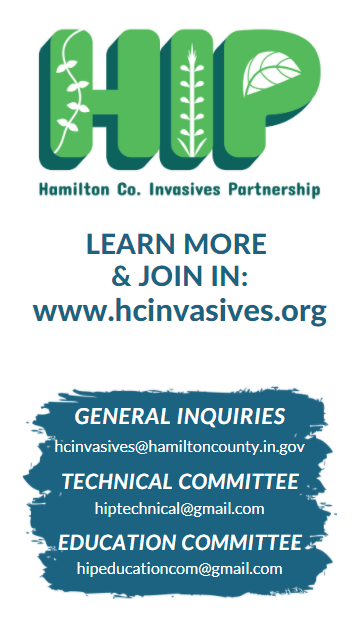 Upcoming invasives surveysNational Invasive Species Awareness Week – May 16-23Education Station Grow Indiana Natives Certification Program- ClaireHIP General Business cards are orderedHIP Committee EmailsWeed Wrangles (Claire)Timing? – NISAW May 16-23WW Committee – when should we meet2020 Achievements Review2021 Goals
Partner Updates Committee Updates Education – Technical – Next meeting(s)HIP – January 6th, 20201 at 12 pm- ZOOMEducation Committee – Technical Committee – Attendees: Taylor WilsonClaire Lane